4月16日に銚子市役所の越川市長が社会福祉課と合同でちょうしサポートセンターに来所され、センターの見学とともにスタッフに激励の言葉をいただきました。＜銚子市役所・越川信一市長＞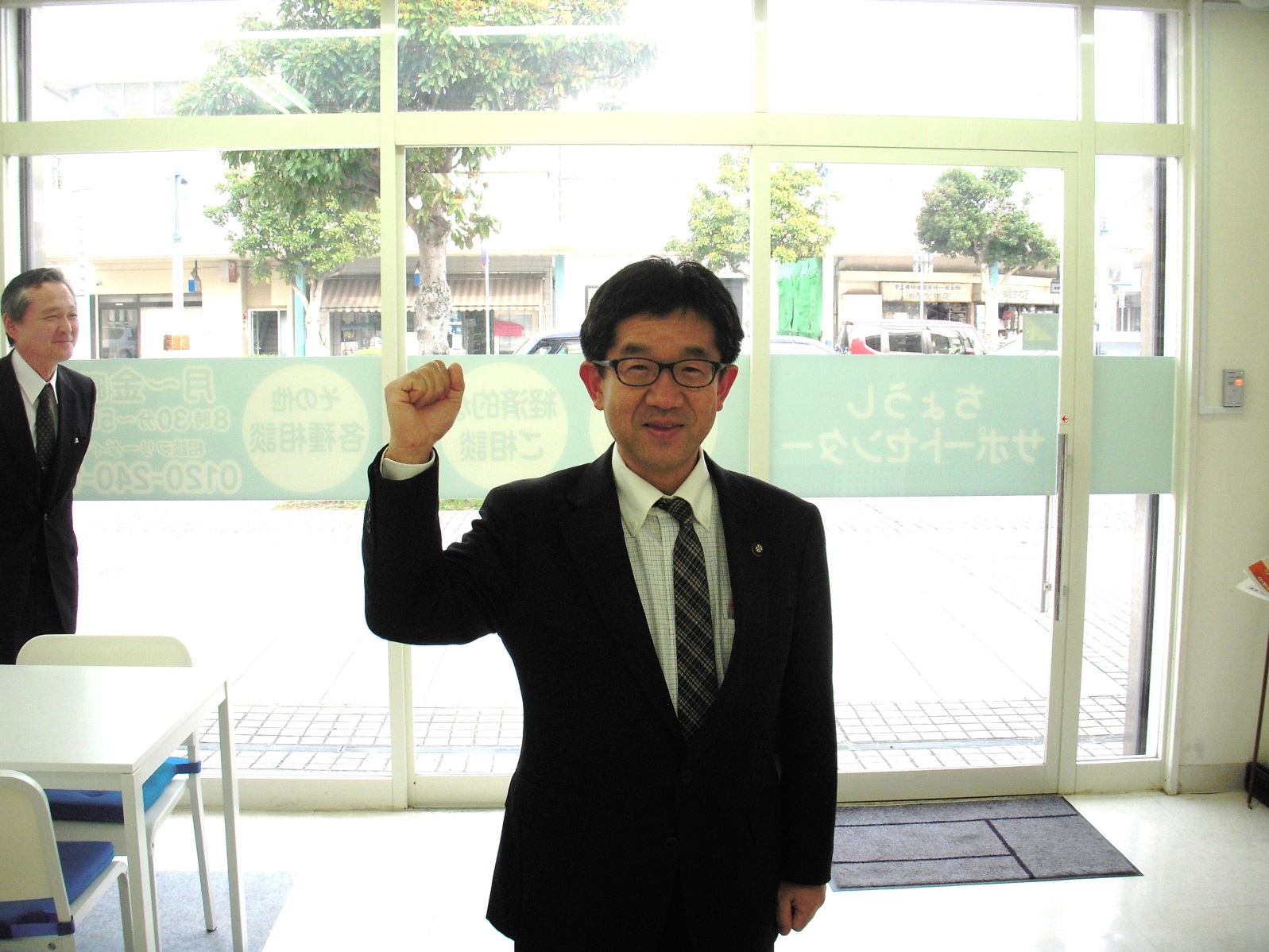 